Luscious Lemon Curd TartsQuick and easy tarts made with store bought or homemade lemon curd and butternut snap biscuits. These are topped with a lemon curd, cream cheese frosting. You will need a 1/2 round patty cake tin to make these.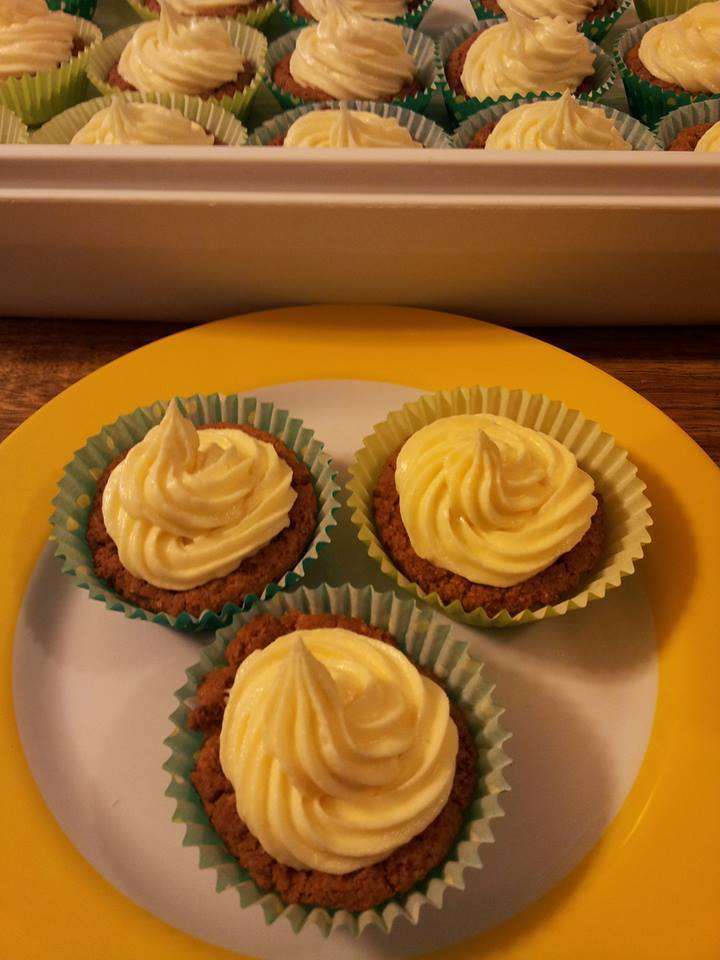 Ingredients 2 packets butternut snap biscuits226g butter, softened125g cream cheese, softened120g lemon curd4 1/2 cups icing sugarextra lemon curd, as neededDirections
Preheat oven to 170 degrees C. You will need 1/2 round pattycake tins.Lay biscuits over holes of tins and place in oven until soft, around 5 minutes.Remove from oven and quickly press biscuits into holes so you have a tart shape. Cool.With an electric mixer, beat butter until creamy.Add cream cheese and lemon curd, beating until smooth.Add icing sugar in 3 batches, beating until well combined.Using the extra lemon curd, place a teaspoon of curd into each biscuit.Pipe or cream cheese mix over top.Refrigerate until needed.